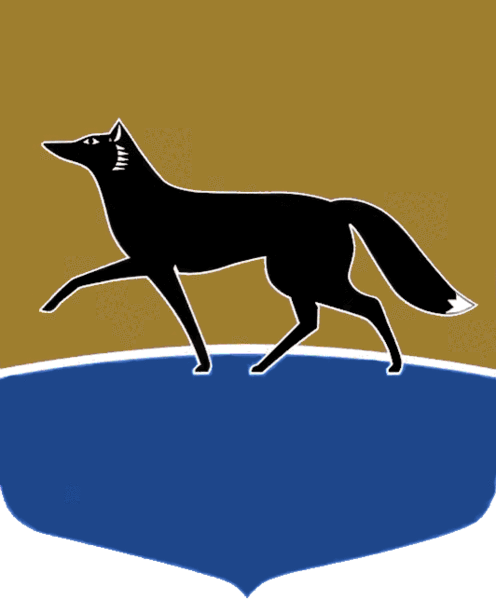 Принято Думой города 08 августа 2023 года№ 401-VII ДГО дополнительной мере социальной поддержки граждан, заключивших контракт 
о прохождении военной службы, направленных для выполнения задач в ходе специальной военной операции на территориях Украины, Донецкой Народной Республики, Луганской Народной Республики, Запорожской, Херсонской областейВ соответствии с  частью 5 статьи 20 Федерального закона от 06.10.2003 № 131-ФЗ «Об общих принципах организации местного самоуправления 
в Российской Федерации», пунктом 5 статьи 1 Федерального закона 
от 27.05.1998 № 76-ФЗ «О статусе военнослужащих», подпунктом 48 пункта 2 статьи 31 Устава муниципального образования городской округ Сургут Ханты-Мансийского автономного округа – Югры Дума города РЕШИЛА: 1. Установить за счёт средств местного бюджета дополнительную меру социальной поддержки гражданам, заключившим контракт о прохождении военной службы, направленным для выполнения задач в ходе специальной военной операции на территориях Украины, Донецкой Народной Республики, Луганской Народной Республики, Запорожской, Херсонской областей, в виде единовременной денежной выплаты в размере 150 000 (сто пятьдесят тысяч) рублей.2. Установить, что выплата, предусмотренная частью 1 настоящего решения, осуществляется гражданам Российской Федерации, имеющим регистрацию по месту жительства (пребывания) в городе Сургуте, направленным Военным комиссариатом по городу Сургуту и Сургутскому району для заключения контракта о прохождении военной службы 
в Вооруженных Силах Российской Федерации через Военный комиссариат Ханты-Мансийского автономного округа – Югры, пункт отбора 
на военную службу по контракту 3 разряда, г. Ханты-Мансийск в порядке, установленном муниципальным правовым актом Администрации города.3. Администрации города разработать порядок предоставления дополнительной меры социальной поддержки, предусмотренной частью 1 настоящего решения, и обеспечить её финансирование.4. Настоящее решение вступает в силу после его официального опубликования и распространяется на граждан, указанных в частях 1, 2 настоящего решения, заключивших контракт о прохождении военной службы с 01.03.2023.И.о. Председателя Думы города_______________ А.И. Олейников«08» августа 2023 г.Глава города_______________ А.С. Филатов«08» августа 2023 г.